Form 3 NTT:  Non-Tenure-Track Faculty Evaluation SummaryThe decisions, voting, rationales, commendations, and recommendations in this form summarize the Evaluation Sitting Committee’s evaluation of the faculty member named above. The committee chair will indicate the evaluation sitting committee vote tally in each section.Name ______________________________________ Evaluation Period: __________ to ___________ 
 Comments _______________________________________________________________________________________________________________________________________________________________________________________________________________________________________________________________Evaluation Sitting Committee Signatures By signing below, we confirm the decisions, rationales, votes, and recommendations above. Details for our findings not found on this form can be found on the Form 2 that accompany this form.TEACHING  The committee must reach a majority vote on ONE of the rankings.        Exceeds Standard Professional Performance_________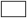      Standard Professional Performance________________     Below Standard Professional Performance___________    Exceeds Standard Professional Performance_________     Standard Professional Performance________________     Below Standard Professional Performance___________Rationale Rationale Recommendations Professional Activity & Development The committee must reach a majority vote on ONE of the rankings.    Exceeds Standard Professional Performance ________ Standard Professional Performance ________________Below Standard Professional Performance __________   Exceeds Standard Professional Performance ________ Standard Professional Performance ________________Below Standard Professional Performance __________   Rationale Rationale Recommendations Service The committee must reach a majority vote on ONE of the rankings.    Exceeds Standard Professional Performance ________ Standard Professional Performance _______________Below Standard Professional Performance _________Exceeds Standard Professional Performance ________ Standard Professional Performance _______________Below Standard Professional Performance _________Rationale for College Service Rationale for College Service Recommendations Rationale for Community Service, if applicable Rationale for Community Service, if applicable Recommendations Name Signature Vote Date 